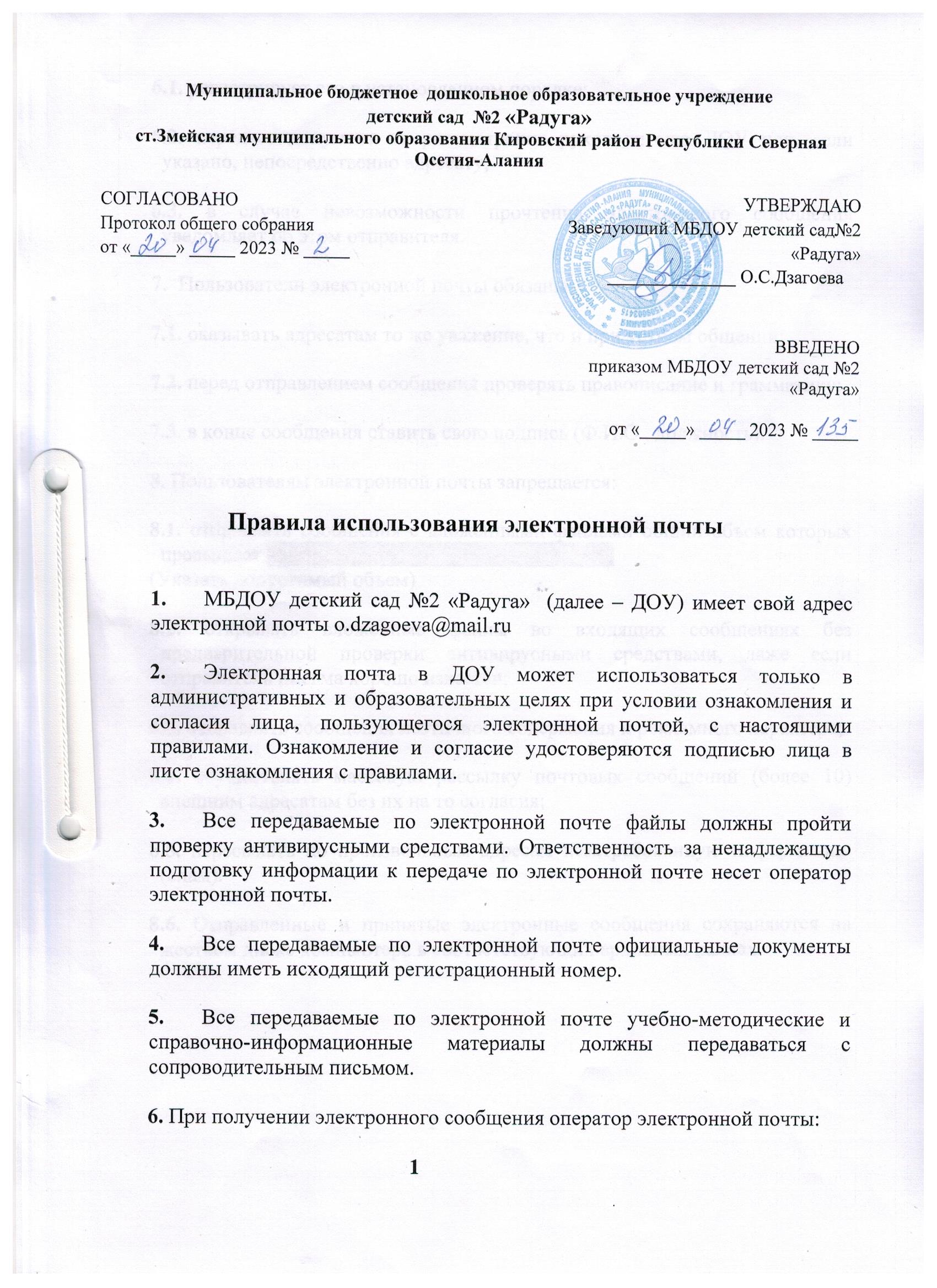 Муниципальное бюджетное  дошкольное образовательное учреждение детский сад  №2 «Радуга»  ст.Змейская муниципального образования Кировский район Республики Северная Осетия-АланияПравила использования электронной почты МБДОУ детский сад №2 «Радуга»  (далее – ДОУ) имеет свой адрес электронной почты o.dzagoeva@mail.ruЭлектронная почта в ДОУ может использоваться только в административных и образовательных целях при условии ознакомления и согласия лица, пользующегося электронной почтой, с настоящими правилами. Ознакомление и согласие удостоверяются подписью лица в листе ознакомления с правилами.Все передаваемые по электронной почте файлы должны пройти проверку антивирусными средствами. Ответственность за ненадлежащую подготовку информации к передаче по электронной почте несет оператор электронной почты.Все передаваемые по электронной почте официальные документы должны иметь исходящий регистрационный номер.Все передаваемые по электронной почте учебно-методические и справочно-информационные материалы должны передаваться с сопроводительным письмом.6. При получении электронного сообщения оператор электронной почты:6.1. регистрирует его в установленном порядке;6.2. передает документ на рассмотрение руководителю ДОУ или, если указано, непосредственно адресату;6.3. в случае невозможности прочтения электронного сообщения уведомляет об этом отправителя.Пользователи электронной почты обязаны:7.1. оказывать адресатам то же уважение, что и при устном общении;7.2. перед отправлением сообщения проверять правописание и грамматику;7.3. в конце сообщения ставить свою подпись (Ф.И.О., должность).8. Пользователям электронной почты запрещается:8.1. отправлять сообщения с вложенными файлами общий объем которых превышает ________________________________;(Указать допустимый объем)8.2. открывать вложенные файлы во входящих сообщениях без предварительной проверки антивирусными средствами, даже если отправитель письма хорошо известен;8.3. отправлять сообщения неэтичного содержания и рекламного характера;8.4. осуществлять массовую рассылку почтовых сообщений (более 10) внешним адресатам без их на то согласия;8.5. пересылать по произвольным адресам незатребованную информацию (спам).8.6. Отправленные и принятые электронные сообщения сохраняются на жестком диске компьютера в соответствующих архивных папках.СОГЛАСОВАНОПротокол общего собранияот «_____» _____ 2023 № _____УТВЕРЖДАЮЗаведующий МБДОУ детский сад№2  «Радуга»                           ______________ О.С.Дзагоева ВВЕДЕНОприказом МБДОУ детский сад №2 «Радуга»                  от «_____» _____ 2023 № _____